 gh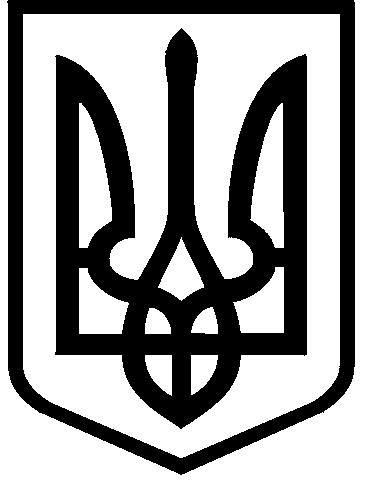 КИЇВСЬКА МІСЬКА РАДАIX СКЛИКАННЯПОСТІЙНА КОМІСІЯ З ПИТАНЬ РЕГЛАМЕНТУ, ДЕПУТАТСЬКОЇ ЕТИКИ ТА ЗАПОБІГАННЯ КОРУПЦІЇ 01044, м. Київ, вул. Хрещатик, 36 к. 1014                                                                            тел./факс: (044) 202-72-3414.07.2022                                                                                                          м. КиївПРОТОКОЛ № 14/43засідання постійної комісії Київської міської ради з питань регламенту, депутатської етики та запобігання корупціїМісце проведення: Київська міська рада, м. Київ, вул. Хрещатик, 36, каб. 512Склад комісії - 4 депутати Київської міської ради.Присутні 3 депутати Київської міської ради, члени постійної комісії: ЄМЕЦЬ Л.О. – голова комісії;НЕСТОР В.Р. – перший заступник голови комісії;ЗУБРИЦЬКА О.М. – секретар комісії. Відсутній депутат, член постійної комісії: ПРОКОПІВ В.В. – член комісії.Порядок денний:Про розгляд пропозицій до проєкту рішення Київської міської ради «Про внесення змін до рішення Київської міської ради від 08.12.2020 № 8/8 «Про перелік та персональний склад постійних комісій Київської міської ради IX скликання» (від 14.12.2021 № 08/231-4467/ПР).Доповідач: Ємець Леонід Олександрович  По першому питанню слухали інформацію Ємця Л.О. щодо пропозицій до проєкту рішення Київської міської ради «Про внесення змін до рішення Київської міської ради від 08.12.2020 № 8/8 «Про перелік та персональний склад постійних комісій Київської міської ради IX скликання» (від 14.12.2021                        № 08/231-4467/ПР).Доповідач повідомив, що на розгляд постійної комісії надійшло звернення голови депутатської фракції «Єдність» Павлика В.А. від 16.02.2022                                         № 08/279-2005-639, в якому зазначено, що ним на розгляд Київської міської ради внесений проєкт рішення «Про внесення змін до рішення Київської міської ради від 08.12.2020 № 8/8 «Про перелік та персональний склад постійних комісій Київської міської ради IX скликання» (від 14.12.2021 № 08/231-4467/ПР). Зазначений проєкт рішення опрацьований у встановленому Регламентом Київради порядку та включений до проєкту порядку денного пленарного засідання Київради 17.02.2022 року. Разом з тим, з часу підготовки зазначеного проєкту рішення низка депутатів Київської міської ради, що входять до складу депутатської фракції «Єдність», внесли письмові пропозиції щодо обрання їх до складу інших постійних комісій Київради ніж ті, до складу яких їх обрано на даний час, а новообраний депутат Київської міської ради Ярмоленко І.О. внесла письмову пропозицію щодо обрання її до складу постійної комісії Київської міської ради з питань бюджету та соціально-економічного розвитку. Зазначені пропозиції враховують право на пропорційне представництво депутатської фракції «Єдність» у складі постійних комісій Київради та є збалансованими. У зв’язку із цим, пропонується підтримати зазначені пропозиції та оформити прийняте рішення у формі рекомендацій до проєкту рішення Київської міської ради від 14.12.2021 № 08/231-4467/ПР.Голова постійної комісії Ємець Л.О. запропонував підтримати пропозиції до проєкту рішення Київської міської ради «Про внесення змін до рішення Київської міської ради від 08.12.2020 № 8/8 «Про перелік та персональний склад постійних комісій Київської міської ради IX скликання» (від 14.12.2021                             № 08/231-4467/ПР), викладені у зверненні голови депутатської фракції «Єдність» Павлика В.А. від 16.02.2022 № 08/279-2005-639.Голосували: «за» – 2, «проти» – 0, «утрималось» – 1, «не голосували» – 0.Рішення не прийнято.Голова комісії                                                                  Леонід ЄМЕЦЬСекретар комісії  	                                                            Олеся ЗУБРИЦЬКА